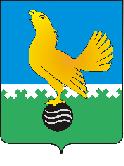 МУНИЦИПАЛЬНОЕ ОБРАЗОВАНИЕгородской округ Пыть-ЯхХанты-Мансийского автономного округа-ЮгрыАДМИНИСТРАЦИЯ ГОРОДАП О С Т А Н О В Л Е Н И ЕОт 11.03.2024									№ 47-паО внесении изменений в постановление  администрациигорода от 10.12.2019 № 493-па«О порядке проведенияобзоров расходов бюджетагородского округа города Пыть-Яха»В соответствии с распоряжением администрации города от 23.01.2024                     № 77-ра «О мерах по обеспечению исполнения бюджета города Пыть-Яха», внести в постановление администрации города от 10.12.2019 № 493-па «О порядке проведения обзоров расходов бюджета городского округа города Пыть-Яха» следующие изменения:1.  В заголовке, по тексту постановления слова «городской округ город Пыть-Ях» в соответствующих падежах заменить словами «город Пыть-Ях» в соответствующих падежах.2. Приложение № 3 к постановлению изложить в новой редакции согласно приложению.3. Управлению по внутренней политике (Т.В. Староста) опубликовать постановление в печатном средстве массовой информации «Официальный вестник» и дополнительно направить для размещения в сетевом издании в информационно-телекоммуникационной сети «Интернет» - pyt-yahinform.ru.4. Отделу по обеспечению информационной безопасности                                        (А.А. Мерзляков) разместить постановление на официальном сайте администрации города в сети Интернет.5. Настоящее постановление вступает в силу после его официального опубликования.		6. Контроль за выполнением постановления оставляю за собой.Глава города Пыть-Яха		Д.С. Горбунов Приложение к постановлению администрациигорода Пыть-Яха									от 11.03.2024 № 47-паСоставкомиссии по вопросам повышения эффективности бюджетных расходовглава города, председатель комиссиизаместитель главы города- председатель комитета по финансам, заместитель председателя комиссиизаместитель председателя комитета по финансам,секретарь комиссииЧлены комиссии:первый заместитель главы городазаместители главы города по направлениям своейдеятельностиначальник управления по экономикеначальник управления по муниципальному имуществу начальник отдела муниципальных закупок